Сойко И. Л., учитель русского языка и литературыЛИНГВИСТИЧЕСКИЙ БРЕЙН – РИНГЦель:активизировать познавательную деятельность детей,развивать логику, интеллект,способствовать повышению интереса к изучению русского языка,воспитывать чувство коллективизма.Ход игры:1 этап. Конкурсная играВопрос 1.Среди всех книг, созданных человечеством, на первое место по общему тиражу изданий занимает Библия. А как переводится на русский язык это греческое слово? (Ответ: книги)Вопрос 2.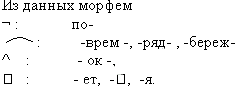 соберите слова, а из полученных слов восстановите пословицу.(Ответ: Порядок время бережет)Вопрос 3.Известному артисту МХАТа Е. Евстигнееву показали письмо пятиклассника: “Я мечтаю снимаца в кино в роле Штирлеца или Дортаняна как Михаил Баярский”.- Как вы думаете, он сможет стать артистом?- На это письмо мне тоже хочется ответить письменно. Евстигнеев берет ручку и пишет.Вопрос: Какое слово и как написал артист?(Ответ: Никада)Вопрос 4.Перед вами фразеологизм “От а до я”. Назовите греческий вариант.(Ответ: От альфы до омеги)Вопрос 5.Тимур Кизяков, ведущий передачи “Пока все дома”, однажды закончил выпуск так: “Для тех, кто смотрел с самого начала, и для тех, кто подключился только сейчас, сообщаю: Вы просмотрели передачу “Пока все дома”Почему ведущий смог объединить тех, кто смотрел с самого начала, и тех, кто подключился только сейчас?(Ответ: Глагол просмотреть имеет несколько значений, в том числе: 1) осматривая, ознакомиться с чем-либо; 2) пропустить. Зрители просмотрели программу либо в 1-м, либо во 2-м значении)Вопрос 6.На ценниках в магазине часто пишут мясо говядины, мясо свинины. Правильно ли оформлены такие ценники?(Ответ: Неправильно. Говядина – “это мясо коровы или быка как пища”, а свинина – “свиное мясо как пища” (Словарь русского языка С.И. Ожегова). Нужно писать: говядина, свинина)Вопрос 7.Хоть и мала я, но взгляни:Весь мир я отражаю.Но одну букву замени –Я по болоту зашагаю.Ответ: (Капля – цапля)Вопрос 8.Объясните значение архаичного существительного в составе фразеологизма “У черта на куличках”.(Ответ: Кулички – “лесистые, глухие, болотистые места”)Вопрос 9.Некоторые нарицательные имена являются эпонимами, то есть восходят к именам собственным. Например, брюки (по названию города Брюгге, откуда в Россию ввозилось сукно брюкиш) или гобелен (по имени красильщиков Гобеленов, работавших в Париже с XV века. А как появилось слово “хулиган”?(Ответ: По имени владельца постоялого двора близ Лондона ирландца Хулигэна, жившего в XVIII век и имевшего скандальный характер)Вопрос 10.Какое значение имеет слово скрижаль, которое употребляется в выражении “Запечатлеть на скрижалях истории”?(Ответ: Скрижаль – “каменная плита; доска с написанным на ней священным текстом”)Вопрос 11.Заимствованные слова – неотъемлемая часть любого языка. Карате (в японском – “голыми руками”), кайф (в арабском – “послеполуденный отдых”), шабаш (в еврейском - суббота). А какое слово, заимствованное из китайского языка, в языке-источнике обозначает “большой ветер”.(Ответ: Тайфун)Вопрос 12.Четыре девочки встретили незнакомого мальчика. “Как тебя зовут?” - спросили они его. “А как зовут вас?” - спросил мальчик вместо ответа. Девочки представились: “Поля, Лена, Рита, Валя”. Подумав, мальчик сказал: “Если ваши имена записать в столбик, мое имя прочитается по диагонали”. Как звали мальчика?(Ответ: Петя)Вопрос 13.Я цвет одинаковый часто имею:И с г зеленею, и с к зеленею,Но с к вам со мною рискованно быть:Могу и до слез довести, и убить.(Ответ: Лук – луг)Вопрос 14.Вставьте пропущенные слова в составе фразеологизмов: ахиллесова ____, мамаево ____, прокрустово ____, потемкинские ____, ариаднина ____, прометеев ____, эзопов ____, пиррова ____, дамоклов ____, филькина ____.(Ответ: Ахиллесова пята, мамаево побоище, прокрустово ложе, потемкинские деревни, ариаднина нить, прометеев огонь, эзопов язык, пиррова победа, дамоклов меч, филькина грамота)Вопрос 15.А.С. Пушкин.Погасло дневное светило;На море синее вечерний пал туман.Шуми, шуми, послушное ветрило,Волнуйся подо мной, угрюмый океан.К чему, кроме океана, обращается герой стихотворения и что обозначает этот архаизм?(Ответ: Ветрило – парус)2 этап:Вопрос 1.В поэме А. Твардовского “За далью - даль” есть строки:И все, от корки и до корки, Что в книгу вписано вчера, Все с нами – в силу поговоркиНасчет пера и топора.Какую поговорку имеет в виду автор?Какой фразеологизм использован в этих строках?(Ответ:Что написано пером, не вырубишь топором.От корки до корки)Вопрос 2.“В сборную военного округа по волейболу вошли 11 человек: … моряка, … пехотинца, … сапера и … танкистов”, - писал в окружной газете капитан сборной танкист Петров.Сколько моряков было в сборной?Ответ: 2 моряка (1 танкист, 2, 3, 4 танкиста, 5 танкистов; следовательно, 2 моряка, 2 пехотинца, 2 сапера)Вопрос 3.Объясните значение архаичного существительного во фразеологизме “быльем поросло”.Ответ: Былье – трава, отсюда былинка.Вопрос 4.Из местной радиопередачи:Потерялась собачка (далее следует описание).Нашедшего просьба позвонить по телефону …Как вы исправите это объявление?(Ответ: Нарушена сочетаемость слов. При сущ. просьба зависимое слово должно иметь форму Д.п. с предлогом к. Правильно: Просьба к нашедшему позвонить… А лучше: Нашедшего просят позвонить…)Вопрос 5.Очко получит та команда, которая первой вспомнит и произнесет две пословицы или поговорки, в состав которых входят краткие прилагательные.Возможные ответы.Мал золотник, да дорог.Долг платежом красен.Вопрос 6.Серый Волк придумал несуществующее слово “рочь” и спросил у трех поросят, к какой части речи оно относится.Ниф-Ниф сказал: “Это сущ. женского рода”.Нуф-Нуф сказал: “Это сущ. мужского рода”.Наф-Наф сказал: “Это глагол”.Кто из поросят неправ?(Ответ: Нуф-Нуф)Вопрос 7.Вы все, вероятно, ели манную, пшенную и перловую каши, приготовленные соответственно из манной, пшенной и перловой крупы. А из каких злаков готовится каждая из этих круп?(Ответ: Манная – из пшеницы,Пшенная - из проса,Перловая – из ячменя)Вопрос 8.В романе К. Симонова “Солдатами не рождаются” Синцов спрашивает одного командира о настроении. Тот отвечает:- Настроение среднее. И нанес, и понес. Немцев при их контратаках положили – снег черный, но и потеряли много.И нанес, и понес. Компонентами каких фразеологизмов являются эти слова?(Ответ: И нанес урон (противнику), и понес потери (сам)Вопрос 9.Отрывок из стихотворения Б. Слуцкого:Цепляюсь за слежавшийся, сложившийся, Служивший многим людям оборот.Я поверну его наоборот, И он, привычной тяжести лишившийся,Ввысь воспарит и ринется вперед.Сколько в этом отрывке причастий и причастных оборотов?(Ответ: 4 причастия, 2 причастных оборота)3 этап:Вопрос 1.Даны звуки [л*], [с*], [т*], [э]Какие три русских слова можно составить из этих звуков (в каждом слове должны быть использованы все звуки, притом только один раз).(Ответ: Лесть, лезть, сельдь)Вопрос 2.“Баю-баюшки, баю” из колыбельной песни. Переведите с древнего языка смысл этой привычной, но непонятной фразы.(Ответ: Баюшки баю, буквально “сказываю сказочки”. Баять – говорить, сказывать. Отсюда диалектное слово “байка”)Вопрос 3.Какое слово можно составить из 3-й, 11-й и 16-й букв русского алфавита?(Ответ: йод)Вопрос 4.Даны слова: Ольга, ягода, баня, удочка, драться, мириться, форель, завидно, тринадцать.В каком слове при произношении звучат только твердые согласные?(Ответ: Драться)Вопрос 5.Откуда взялось выражение “жить на широкую (большую) ногу?”(Ответ: В XIV веке в Западной Европе знатность определялась длиною башмака. Башмак рядового дворянина был в полтора фута, башмак барона – в два фута, а князя – в 2,5 фута. Впоследствии вместо “жить на большую ногу” стали говорить “жить на широкую ногу”)Вопрос 6.Найдите заимствованные слова во фразе “Устами младенца глаголет истина”. Замените их исконно русскими соответствиями.(Ответ: Все слова в этом предложении заимствованы из старославянского и церковно-славянского языков. Русский вариант: Ртом ребенка говорит правда)Вопрос 7.Анаграммы:Апельсин – спаниель, камыш – мышка, лось – соль, отпор – ропот, палка – лапка.К какой из этих пар можно прибавить еще хотя бы одно существительное.(Ответ: Отпор – ропот – топор)Вопрос 8.У нее забирают, а она все больше становится. Начинается с конца, а кончается с начала.О чем речь?Ответ: Яма (конец и начало алфавита).Вопрос 9.В.И. Даль предлагал заменять в речи иноязычные слова русскими словами-соответствиями. Например, агитатора заменить волнователем, эгоиста – себятником, а фиолетовый цвет – сине-алым. Какое заимствованное слово должно было заменить, по мнению В.И. Даля, слово “глазоем”?(Ответ: Горизонт)Вопрос 10.Даны слова: лен, шел, яр. Поставьте в каждом из них звуки в обратном порядке. Транскрипции каких трех новых слов получились у вас.(Ответ: Ноль, ложь, рай)4 этап. Подведение итогов игры5 этап. Рефлексия